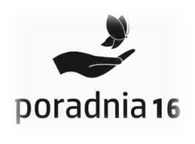 Deklaracja uczestnictwa dziecka w terapiiImiona i nazwisko dziecka ………………………………………………………………………..Data i miejsce urodzenia ………………………………………………………………………….Adres zamieszkania dziecka ……………………………………………………………………..Pesel ……………………………………….Telefon ……………………………………………...Imiona i nazwiska rodziców/ opiekunów prawnych …………………………………………….………………………………………………………………………………………………………..Szkoła/Przedszkole……………………………….………………………..............Klasa………Deklaruję udział w (zaznaczyć X):  terapii pedagogicznejterapii psychomotorycznejterapii integracji sensorycznejterapii logopedycznejinnej…………………………………………………………………………………..Dane osobowe będą wykorzystywane zgodnie z treścią poniższego obowiązku informacyjnego.………………………………….                                   ……………………………………..                (data)                                                              ……………………………………..                                                                                                   (podpis rodziców/ opiekunów prawnych)OBOWIĄZEK INFORMACYJNYAdministratorem danych osobowych (w rozumieniu ogólnego rozporządzenia o ochronie danych RODO) jest Poradnia Psychologiczno-Pedagogiczna nr 16 w Warszawie. Dane osobowe dzieci i uczniów, rodziców/opiekunów prawnych będą przetwarzane tylko w celu niezbędnym do prawidłowego wykonania obowiązków w związku z realizacją celów statutowych w przedmiocie działalności na rzecz dzieci i uczniów (podstawa prawna: art. 6 ust. 1 lit. c i art. 9 ust. 2 lit. g  RODO), przez czas określony przepisami prawa. Dane mogą być przekazywane współpracującym z Administratorem podmiotom trzecim na zasadach określonych w RODO. Dane nie będą przekazywane poza Europejski Obszar Gospodarczy (do krajów innych niż kraje UE, Islandia, Norwegia i Liechtenstein). Osoba, której dane dotyczą, ma prawo złożyć wniosek o dostęp do swoich danych, ich sprostowanie, usunięcie, ograniczenie przetwarzania, złożenia skargi do organu nadzorczego (Prezes Urzędu Ochrony Danych Osobowych), a także prawo do sprzeciwu wobec wykorzystywania jej danych osobowych – na zasadach określonych w RODO.Kontakt w sprawach ochrony danych osobowych:  IOD.DBFOPPD@EDUWARSZAWA.PL   Więcej informacji o przetwarzaniu danych osobowych w placówce można uzyskać na stronie internetowej placówki http://ppp16.waw.pl/o-nas/przetwarzanie-danych-osobowych/lub na tablicy informacyjnej w placówce.